Les atomes :Définition :Un atome est la plus petite particule de matière indivisible.Toute la matière autour de nous est constituée d'atomes.Ils ne peuvent être observés ni à l'œil nu, ni avec les microscopes. Son diamètre est de l'ordre de 0,1 nanomètre ( ).Symboles et modèles des atomes :Le symbole d’un atome est représenté par la première lettre de son nom latin en majuscule, parfois il est suivi d’une lettre en minuscule pour différencier deux atomes dont le nom commence par la même lettre.On représente les atomes par des modèles en forme de sphères de couleurs et de diamètres différents.Le tableau ci-dessous donne quelques symboles et modèles d’atomes :Les molécules :Définition :Une molécule est une particule constituée de deux ou plusieurs atomes identiques ou différents liés entre eux.Formule chimique et modèle moléculaire :Chaque molécule est représentée par une formule chimique, cette formule permet de connaître les atomes et leur nombre.Exemple :                 La molécule d'eau de formule chimique Remarque :                    On ne met pas l’indice1 en formule chimique.Le tableau ci-dessous donne quelques formules chimiques et modèles de molécules :  Corps pur simple et corps pur composé :Corps pur simple :Un corps pur simple est un corps pur dont les molécules sont composées d’atomes identiques.Exemples : O2, H2, N2, O3, Cl2 Corps pur composé :Un corps pur composé est un corps pur dont les molécules sont composées d’atomes différents.Exemples: H2O, CO, CO2, CH4, C4H10 Le modèle moléculaire de l’air :L’air est un mélange de molécules de différents corps purs ; il contient quatre fois plus de molécules de diazote que de molécules de dioxygène.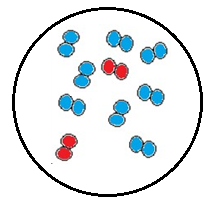  Nom de l’atomeHydrogèneCarboneAzote(Nitrogène)OxygèneChloreSoufreSymboleHCNOClSModèle de l’atome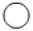 Blanche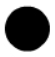 Noir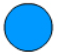 BleuRouge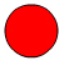 Vert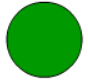 JauneNom de la moléculeFormule chimiqueComposition atomiqueModèle moléculaireEauH2O2 atomes d’hydrogène1 atome d’oxygène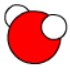 DihydrogèneH22 atomes d’hydrogèneDioxygèneO22 atomes d’oxygène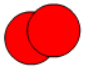 DiazoteN22 atomes d’azote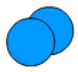 Monoxyde de carboneCO1 atome de carbone   1atome d’oxygène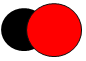 Dioxyde de carboneCO21 atome de carbone2 atomes d’oxygène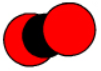 MéthaneCH41 atome de carbone4 atomes d’hydrogène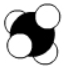 